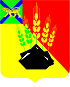 АДМИНИСТРАЦИЯ МИХАЙЛОВСКОГО МУНИЦИПАЛЬНОГО РАЙОНА ПОСТАНОВЛЕНИЕ 
02.02.2021                                                     с. Михайловка                                                     № 105-паО проведении районного конкурса детского рисунка «Служу Отечеству» среди обучающихся образовательных организаций Михайловского муниципального районаВ целях реализации муниципальной программы «Патриотическое воспитание граждан Михайловского муниципального района на 2017-2020 годы», утвержденной постановлением администрации Михайловского муниципального района от 17 октября 2016 года № 642-па, в соответствии с постановлением администрации Михайловского муниципального района от 22 января 2021 года № 49-па «О проведении в Михайловском муниципальном районе с 22 января по 23 февраля 2021 года месячника по военно-патриотическому воспитанию, посвященного Дню защитника Отечества», администрация Михайловского муниципального районаПОСТАНОВЛЯЕТ:1. Провести с 25 января по 23 февраля 2021 года районный конкурс детского рисунка «Служу Отечеству» среди обучающихся образовательных организаций Михайловского муниципального района (далее – Конкурс).2. Утвердить Положение о Конкурсе (Приложение № 1).3. Утвердить состав жюри Конкурса (Приложение № 2).4. Управлению по вопросам образования (Чепала А.Ф.) подготовить и провести Конкурс.5. Муниципальным общеобразовательным учреждениям Михайловского муниципального района обеспечить участие обучающихся в Конкурсе.6. Муниципальному казённому учреждению «Управление по организационно-техническому обеспечению деятельности администрации Михайловского муниципального района» (Горшков А.П.) разместить настоящее постановление на официальном сайте администрации Михайловского муниципального района в информационно-коммуникационной сети Интернет.7. Контроль исполнения настоящего постановления возложить на и.о. заместителя главы администрации Михайловского муниципального района Чепала А.Ф.Глава Михайловского муниципального района –Глава администрации района                                                       В.В. АрхиповПриложение № 1УТВЕРЖДЕНОпостановлением администрации Михайловского муниципального районаот 02.02.2021 № 105-паПоложение  о проведении районного конкурса детского рисунка «Служу Отечеству» среди обучающихся  образовательных организаций Михайловского муниципального района1. Общие положения1.1. Настоящее Положение определяет порядок организации и проведения районного конкурса детского рисунка «Служу Отечеству» среди обучающихся образовательных организаций Михайловского муниципального района (далее по тексту – Конкурс).1.2. Организация и проведение Конкурса осуществляется управлением по вопросам образования администрации Михайловского муниципального района совместно с муниципальной бюджетной организацией «Центр детского творчества» с. Михайловка и историко-краеведческим музеем                       с. Михайловка.2. Основные цели и задачиЦель Конкурса: патриотическое воспитание детей и подростков средствами изобразительного искусства.Задачи:- формировать у обучающихся уважительное отношение к истории Отечества; - повышать социальную активность обучающихся, создавать условия для их самореализации;- повышать художественный уровень обучающихся, формировать эстетический вкус;- выявлять и поддерживать талантливых детей и подростков.3. Участники Конкурса3.1. В Конкурсе принимают участие обучающиеся общеобразовательных учреждений Михайловского муниципального района.3.2. Возрастные категории участников:- 10-13 лет;- 14-16 лет;- 17-18 лет.3.3. Допускается только индивидуальное участие!4. Порядок проведения Конкурса.4.1. Конкурс проводится с 25 января по 23 февраля 2021 года.4.2. Конкурс проводится в 2 этапа:1 этап – прием заявок и работ на Конкурс до 17 февраля 2021 года. Работы без заявки на Конкурс не принимаются (образец заявки прилагается).2 этап – подведение итогов Конкурса – с 20 по 25 февраля 2021 года.5. Условия участия в Конкурсе.4.1. Рисунок должен соответствовать тематике Конкурса.4.2. На Конкурс принимаются изображения рисунков, выполненных в цветном исполнении на бумаге формата А4 в любой технике, с использованием средств для рисования – цветные карандаши, краски, восковые мелки и т.д.4.3. На Конкурс не принимаются работы, выполненные в виде коллажей и аппликаций, а также работы, которые полностью или частично выполнены с применением программ для графического моделирования и дизайна.4.4. К работе прикрепляется этикетка с лицевой стороны в правом нижнем углу в печатном варианте размером 3х8 см. с указанием: название работы, Ф.И.О. ребенка, название образовательной организации, класс.4.5. Рисунки должны быть выполнены без помощи родителей или педагогов.4.6. Заявки на Конкурс вместе с работами принимаются в управление по вопросам образования до 17 февраля 2021 года по адресу: Михайловский район с. Михайловка, ул. Ленинская, д.49 (отдельно заявки направляются на электронный адрес Shishkinaoly@mail.ru с пометкой «Служу Отечеству» в формате Word). Работы, предоставленные позже указанного срока, не принимаются. Контактный телефон: 89243250542, 8(42346)24208. Рукописные заявки не принимаются!4.9. На Конкурс принимаются не более 10 работ от учреждения. 6. Награждение участников Конкурса.6.1. Победители Конкурса награждаются грамотами управления по вопросам образования администрации Михайловского муниципального района. Приложение к положению о районном конкурседетского рисунка «Служу Отечеству» среди обучающихся общеобразовательных учреждений Михайловского муниципального районаЗаявкана участие в районном конкурсе детского рисунка «Служу Отечеству» среди обучающихся  образовательных организаций Михайловского муниципального района1. Полное название учреждения ________________________________.2. Список работ:Руководитель учреждения   __________________ __________________
                                                                          подпись                                      ФИОПриложение № 2УТВЕРЖДЕНОпостановлением администрации Михайловского муниципального районаот 02.02.2021 № 105-паСостав конкурсной комиссии районного конкурса детского рисунка «Служу Отечеству» среди обучающихся  образовательных организаций Михайловского муниципального района№ п/пФамилия, имя участникаполностьюВозрастНазваниеработыФИО руководителя полностью,контактныйтелефон1.2.3.4.…Талызина АнастасияВладимировнаЗаместитель начальника управленияпо вопросам образованияМирошникова Ирина ИвановнаДиректор                                                    МБО ДО «ЦДТ» с.МихайловкаГавриленко ВалентинаАлександровнаЗаместитель директора по учебно-воспитательной работе МБО ДО «ЦДТ» с.МихайловкаОлейникова Ирина СергеевнаПедагог дополнительного образования МБО ДО «ЦДТ» с.МихайловкаБрагина Ирина АлександровнаПедагог дополнительного образования МБО ДО «ЦДТ» с.МихайловкаСизарева Ольга НиколаевнаГлавный специалист МКУ «МСО ОУ»